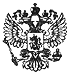 Федеральный закон от 27 ноября 2017 г. N 361-ФЗ "О внесении изменений в статью 426 части второй Налогового кодекса Российской Федерации"     Принят Государственной Думой 8 ноября 2017 года     Одобрен Советом Федерации 22 ноября 2017 года     Статья 1     Внести в статью 426 части второй Налогового кодекса РоссийскойФедерации (Собрание законодательства Российской Федерации, 2000, N 32,ст. 3340; 2016, N 27, ст. 4176; 2017, N 1, ст. 16) следующие изменения:     1) в наименовании цифры "2019" заменить цифрами "2020";     2) в абзаце первом цифры "2019" заменить цифрами "2020".     Статья 2     Настоящий Федеральный закон вступает в силу с 1 января 2018 года.Президент Российской Федерации                                  В. ПутинМосква, Кремль27 ноября 2017 годаN 361-Ф3